ExperienciaEducaciónAptitudesActividadesEncargado de la Oficina Técnica MunicipalEncargado de la Oficina de CatastroEncargado del personal de obras y serviciosEncargado de pedidos y mantenimientoEncargado de mantenimiento de Vehículos y maquinariaEncargado de mantenimiento de edificios públicos e infraestructurasEncargado de montaje y desmontaje de instalaciones para fiestas y eventosEncargado de seguridad  y colaboración en fiestas y eventosEtc…antonio   perez  moralEs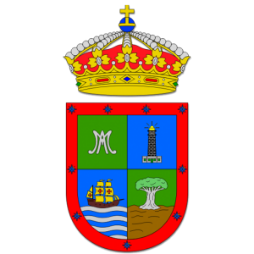 Plaza del Rosario, 3 38726-Barlovento922186002 EXT. 2008-2027/609827253-671063044oficinatecnica@barlovento.es 8/03/1991 – 20/06/91Jefe de obra, construcciones adeyahamen s.l.Jefe de obras: construcción de edificio en C/Doctor Martín; San Andrés y Sauces, Reformas en el Hotel  La Palma Romántica, Barlovento25/06/1991 – 30/11/1991jefe de obra, gines y navarro E HIJOS CONSTRUCCIONES s.A.Jefe de obra del “Embalse de la Laguna de Barlovento”, fase de hormigón  poroso e  impermeabilización”a partir del 02/12/1991   arquitecto técnico municipal de la oficina tecnica, ayuntamiento de barloventoEncargado de la Oficina Técnica Municipal y Catastro  01/12/1991 – 30/12/18   arquitecto técnico, por cuenta propia (autonomo)-Director de Ejecución de Obra  en diferentes proyectos  de edificación.-Coordinador  de  Seguridad y Salud en diferentes proyectos  de edificación;-Colaboración en los Estudios de Arquitectura de los Arquitectos:  Don Justo Fernández Duque y Feliz Cabera Martín, tanto en Edificación como Planeamiento.- Redacción de proyectos con atribuciones -Levantamientos topográficos-Conocimientos de AutoCad para diseño gráfico- Etc…  9 DE Noviembre de 1990diplomado en arquitectura técnica (aparejador), Universidad de la lagunaActualmente ejerzo de Arquitecto Técnico.07/10/2005  AL 07/04/2006curso de posgrado de direccion de ejecucion  Y CONTROL de obras,  COLEGIO DE APAREJADORES Y ARQUITECTOS TECNICOS DE BARCELONAActualmente ejerzo de Arquitecto Técnico.Poseer título de Arquitectura TécnicaExperiencia como Jefe de Obras con personal al cargoConocimientos en UrbanismoExperiencia en Estudios de Arquitectura y Urbanismos como Arquitecto Técnico